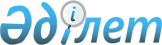 О порядке зачисления в бюджет сумм от выданных разовых талонов
					
			Утративший силу
			
			
		
					Приказ Министра финансов Республики Казахстан от 18 апреля 2003 года N 161. Зарегистрирован в Министерстве юстиции Республики Казахстан 16 мая 2003 года N 2273. Утратил силу приказом Министра финансов Республики Казахстан от 29 декабря 2008 года N 618

      



Сноска. Утратил силу 


 приказом 


 Министра финансов РК от 29.12.2008 N 618 (порядок введения в действие см. 


 п. 5 


).




      В соответствии с 

 Правилами 

 выдачи разовых талонов, утвержденными приказом Министра государственных доходов Республики Казахстан от 30 октября 2001 года N 1469, зарегистрированными в Министерстве юстиции Республики Казахстан 30 ноября 2001 года за N 1685, приказываю:






      1. Установить, что принятые уполномоченными органами, осуществляющими выдачу разовых талонов в соответствии с законодательством Республики Казахстан, суммы от выданных разовых талонов сдаются ими в банки второго уровня, их филиалы и расчетно-кассовые отделы или организации, имеющие лицензию Национального Банка Республики Казахстан на осуществление отдельных видов банковских операций, для зачисления в бюджет не позднее следующего банковского дня, в котором осуществлен прием денег. В случае, если ежедневные поступления наличных денег составляют менее 10 месячных расчетных показателей, сдача осуществляется один раз в три банковских дня. 






      2. Налоговому комитету Министерства финансов Республики Казахстан (С. Канатов) направить настоящий приказ на государственную регистрацию в Министерство юстиции Республики Казахстан.






      3. Настоящий приказ вводится в действие со дня государственной регистрации в Министерстве юстиции Республики Казахстан.      




      Министр финансов 






      Республики Казахстан 



					© 2012. РГП на ПХВ «Институт законодательства и правовой информации Республики Казахстан» Министерства юстиции Республики Казахстан
				